------------------------------------------------------------------------------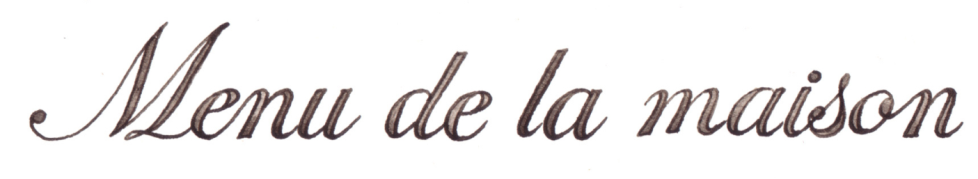 Amuse-boucheVin d’orange « on the rocks »ou Champagne Sélection Petite Maison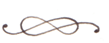 Marbré de foie gras de canard aux cèpesRémoulade de céleri et poireAOC Alsace Blanc Grand Cru Wiebelsberg Domaine Wantz « Riesling » 2015  Caneton colvert de chasse rôti, sauce « mi-figues, mi-raisin »Potimarron « nouvelle récolte » fondantAOC Châteauneuf du Pape Rouge, Château Saint-Roch 2019 Baba punché d’un sirop relevé d’eau de vie de Reine-ClaudeMarmelade de prune vanilléeVDN Banyuls Blanc, Terre des TempliersMignardises60 euros hors boissons98 euros toutes boissons comprisesNous avons le souci de travailler des produits frais et faisons une cuisine du marché.Un plat ou une recette peut être remplacé à tout moment du service. Merci de votre compréhension